Surat Pernyataan Penulis (Cover Letter)Bandung, 18 September 2020Yth. Ali Mahmud Ashshiddiqi Editor in Chief PSIKOLOGIKA Universitas Islam IndonesiaKampus Terpadu UII, Fakultas Psikologi dan Ilmu Sosial Budaya Jalan Kaliurang KM 14.4 Besi Sleman Yogyakarta 55584Saya bermaksud mengirimkan artikel yang berjudul “Analisis Properti Psikometri Career Adapt- Ability Scale” yang disusun oleh saya, Nyayu Nazihah Khairunnisa, selaku penulis utama dan tim pembimbing, yaitu Anissa Lestari Kadiyono dan Witriani untuk dipublikasikan pada PSIKOLOGIKA: Jurnal Pemikiran dan Penelitian Psikologi.Untuk itu, saya menyatakan bahwa artikel yang dikirim untuk publikasi dalam Jurnal Pemikiran dan Penelitian Psikologi merupakan karya asli/orisinil, belum pernah dipublikasikan dalam bahasa Indonesia atau bahasa lainnya pada jurnal yang lain, serta tidak sedang berada dalam proses publikasi di jurnal lain.Dalam artikel, saya membahas hasil penelitian saya tentang analisis properti psikometri alat ukur Career Adapt-Ability Scale yang telah diadaptasi ke dalam bahasa Indonesia. Hasil penelitian ini penting karena memuat bukti reliabilitas dan validitas dalam pengukuran career adaptability.Tulisan ini sekiranya dapat menarik minat pembaca karena konstruk career adaptability ini semakin relevan untuk dimiliki individu dalam rangka adaptasi diri terhadap dunia karier dan/atau pekerjaan yang semakin menantang.Demikian surat pernyataan ini saya buat. Untuk informasi lebih lanjut dapat menghubungi saya melalui e-mail ke alamat nyayu16002@mail.unpad.ac.id dan nomor handphone 08112066017.Terima kasih atas perhatiannya.Hormat saya,Nyayu Nazihah Khairunnisa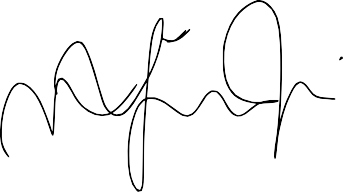 